Расписание уроков 16.11-21.11.20206В классДеньнедели№ урокаВремя урокаПредметСпособТема урокаРесурсДомашнее заданиеПонедельник109.40–10.10ЛитератураГрадецкая О.Г.Он-лайнТема красоты и гармонии с миром в стихотворенииZoom.При невозможности подключения учебник стр 156стихотворение наизусть,прислать видео соседу по партеПонедельник210.30–11.00Русский языкГрадецкая О.Г.Он-лайнСоединительные о и е в сложносокращенных словахZoom.При невозможности подключения учебник параграф 41правило наизусть упр. 217самопроверкаПонедельник311.20–11.50МатематикаМелентьева Н.В.Он-лайнНахождение дроби от числаZOOMПри невозможности или разрыве подключения учебник, № 416, 418, 420, 421, 422, 423 1. Решить № 405, 407, 409.2. Выполненное задание выслать на почтуnvmelentieva@yandex.ru до 18:00  16 ноябряПонедельникобедобедобедобедНахождение дроби от числаZOOMПри невозможности или разрыве подключения учебник, № 416, 418, 420, 421, 422, 423 1. Решить № 405, 407, 409.2. Выполненное задание выслать на почтуnvmelentieva@yandex.ru до 18:00  16 ноябряПонедельник412.10–12.40МатематикаМелентьева Н.В.Он-лайнНахождение дроби от числаZOOMПри невозможности или разрыве подключения учебник, № 416, 418, 420, 421, 422, 423 1. Решить № 405, 407, 409.2. Выполненное задание выслать на почтуnvmelentieva@yandex.ru до 18:00  16 ноябряПонедельник513.00–13.30ФизкультураХорина И.А.Он-лайнОРУ силовые упражнения на различные группы мышц при работе по станциям.Тактика свободного нападения.Штрафной бросок.Теоретический материал.Zoom.При невозможности подключения выполнить комплекс ОРУ.Понедельник613.50–14.20ГеографияЗолина О.И.Он-лайнПодземные воды. Ледники и многолетняя мерзлота.ZOOM При невозможности подключения учебник: п. 37.п. 37, устно вопр. 1-3.Вторник109.40–10.10ИЗОМещеряк О.В.Он-лайнЦвет в натюрмортеZoom,при невозможности соединения нарисовать лимон на столе.  Фон любой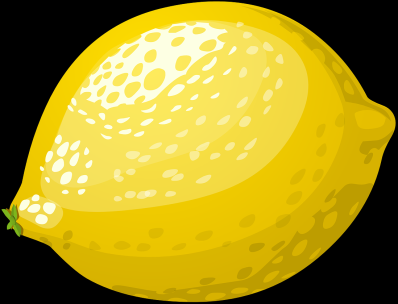 Вторник210.30–11.00МатематикаМелентьева Н.В.Он-лайнВзаимно обратные числаZOOMПри невозможности или разрыве подключения учебник стр 83 - 84, разобрать теоретический материал,  № 434, 435, 437, 438, 440, 443, 4441. Решить № 411, 413, 415.2. Выполненное задание выслать на почтуnvmelentieva@yandex.ruдо 18:00  17 ноября Вторник311.20–11.50Русский языкГрадецкая О.ГОн-лайнСложносокращенные словаZOOM,при отсутствии связи учебник параграф 42упр. 221 ВторникобедобедобедобедобедобедобедВторник412.10–12.40Русский языкГрадецкая О.Г.Он-лайнМорфемный и словообразовательный разборZOOM,при отсутствии связи учебник,п 43упр 230 прислать в вайбер до 17Вторник513.00–13.30ТехнологияПриходько И.С. (мальчики)Он-лайнВиды резьбы по дереву и технология их выполненияZOOM,при отсутствии связи ознакомиться с темой с помощью интернет-ресурсов и сделать записи в тетрадьЧитать записи в тетрадиВторник513.00–13.30ТехнологияЧекурова Н.П(девочки)Он-лайнВиды резьбы по дереву и технология их выполненияZOOM,при отсутствии связи ознакомиться с темой с помощью интернет-ресурсов и сделать записи в тетрадьЧитать записи в тетрадиВторник613.50–14.20ТехнологияПриходько И.С.(мальчики)Он-лайнЭлементы машиноведения. Составные части машин.ZOOM,при отсутствии связи ознакомиться с темой с помощью интернет-ресурсов и сделать записи в тетрадьЧитать записи в тетрадиВторник613.50–14.20ТехнологияЧекурова Н.П.(девочки)Он-лайнЭлементы машиноведения. Составные части машин.ZOOM,при отсутствии связи ознакомиться с темой с помощью интернет-ресурсов и сделать записи в тетрадьЧитать записи в тетрадиСреда110:30-11:00Математика Мелентьева Н.В.Он-лайнДеление дробейZOOMПри невозможности или разрыве подключения учебник стр 86 - 87, разобрать теоретический материал,  № 446, 448, 450, 452, 454.1. Решить № 436, 439, 441.2. Выполненное задание выслать на почтуnvmelentieva@yandex.ruдо 18:00  18 ноября Среда211:20-11:50МатематикаМелентьева Н.В.Он-лайнДеление дробейZOOMПри невозможности или разрыве подключения учебник стр 86 - 87, разобрать теоретический материал,  № 446, 448, 450, 452, 454.1. Решить № 436, 439, 441.2. Выполненное задание выслать на почтуnvmelentieva@yandex.ruдо 18:00  18 ноября СредаобедобедобедобедобедобедобедСреда312:10-12:40ФизкультураХорина И.А.Он-лайнСовершенствование упражнений по баскетбол. Теоретический материалZoomПри невозможности подключения выполнить комплекс ОРУ. Среда413:00-13:30Английский языкГизатуллина Л.У.Он-лайнНастоящее простое времяZoomПри невозможности подключения учебник стр. 39упр 6 стр 39.Отправить на почту АСУСреда513:50-14:20Английский языкГизатуллина Л.У.Он-лайнПишем письмоZoomПри невозможности подключения учебник стр. 40упр 1, стр. 40Четверг109.40–10.10ЛитератураГрадецкая О.Г.Он-лайнОсобенности выражения темы одиночества в стихотворении ”Три пальмы”ZOOMПри невозможности или разрыве подключения учебник стр. 156-157ответы на вопросы стр 157 устно с 1-4Четверг210.30–11.00Русский языкГрадецкая О.Г.Он-лайнПовторение изученногоZOOMПри невозможности или разрыве подключения учебник стр 126 контрольные вопросыупр 235 прислать в вайбер до 17Четверг311.20–11.50ИнформатикаБритвина С.О.Он-лайнМатематические модели. Многоуровневые спискиZOOM,при отсутствии связи ознакомиться с пар.11 (стр. 66-73)Практическая работа 10 (зад.1,2) стр.174-176. Работы присылать на почту в АСУ РСО до 16:00 19.11ЧетвергобедобедобедобедобедобедобедЧетверг412.10–12.40ИнформатикаБритвина С.О.Он-лайнТабличные информационные модели. Правила оформления таблицZOOM,при отсутствии связи ознакомиться с пар.11 (стр. 74-77)Пар.11, зад. 14Пятница109.40–10.10ЛитератураГрадецкая О.Г.Он-лайнОбучение анализу лирического произведения на примере стихотворения ЛермонтоваZOOMПри невозможности или разрыве подключения учебник стр. 158стихотворение наизустьпроверка консультантамиПятница210.30–11.00Русский языкГрадецкая О.Г.Он-лайнДиктант по теме СловообразованиеZOOMПри невозможности или разрыве подключения учебник повторить правилаПятница311.20–11.50ИсторияЗавражных С.А.Он-лайнУсиление королевской власти в конце XV века во Франции и Англии.ZOOM При невозможности подключения учебник: п. 21.п. 21, ответы на вопросы устно, выполнить тест (прикреплен к д/з в АСУ РСО) отправить на почту АСУ до 20.00ПятницаобедобедобедобедобедобедобедПятница412.10–12.40МатематикаМелентьева Н.В.Он-лайнДеление дробейZOOMПри невозможности или разрыве подключения учебник стр 86 - 87, разобрать теоретический материал,  № 456, 458, 460, 461, 463.1. Решить № 451, 453, 457.2. Выполненное задание выслать на почтуnvmelentieva@yandex.ruдо 18:00  20 ноябряПятница513.00–13.30МатематикаМелентьева Н.В.Он-лайнДеление дробейZOOMПри невозможности или разрыве подключения учебник стр 86 - 87, разобрать теоретический материал,  № 456, 458, 460, 461, 463.1. Решить № 451, 453, 457.2. Выполненное задание выслать на почтуnvmelentieva@yandex.ruдо 18:00  20 ноябряПятница613.50–14.20БиологияШабаева Е.А.Он-лайнВегетативные органы растений.ZOOMПри невозможности соединения п. 6 стр. 33-35 рисункирисунки вегетативных органов Суббота18:00-8:30ОбществознаниеЗавражных С.А.Он-лайнМежличностные отношения.ZOOM При невозможности подключения учебник: п. 6.п. 6, выполнить тест “Человек в социальном измерении” (прикреплен к д/з в АСУ РСО) отправить на почту АСУ до 20.00Суббота28:50-9:20ИсторияЗавражных С.А.Он-лайнРеконкиста и образование централизованных государств на Пиренейском полуострове.ZOOM При невозможности подключения учебник п. 22п.22, стр. 198-199, заполнить таблицу “Органы сословной монархии”.Суббота39:40-10:10Русский языкГрадецкая О.Г.Он-лайнИмя существительное как часть речиZOOMПри невозможности или разрыве подключения учебник п 44упр 244. направить адресату до вторникаСуббота410:30-11:00МузыкаВалова Л.А.Он-лайнБалетZOOMПри невозможности или разрыве подключения просмотр видеозаписи балета ЩелкунчикСуббота411:20-11:50Английский языкГизатуллина Л.У.Он-лайн Даем инструкции Zoom При невозможности подключения учебник стр. 41стр. 44 упр. 4.отправить на почту асуСубботаобедобедобедобедобедобедобедСуббота512:10-12:40Английский языкГизатуллина Л.У.Он-лайнСамоконтроль достиженийZoom.При невозможности подключения учебник стр. 44упр. 6,7,8 стр. 44Суббота613.00–13:30Внеурочная деятельность (классный час)Он-лайнТекущая успеваемость